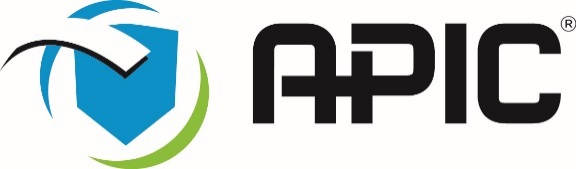 2017 Communications Committee Purpose:  Steer APIC’s messaging to consumers, members, and other healthcare professionalsView Committee Report*Vice chair position is reappointed annually with the expectation of succeeding to Chair positionChairVicki Allen, MSN, RN, CIC, FAPICCaroMont Regional Health CenterGastonia, NCTerm expires: 12/31/2018Vice ChairAngela Vassallo, MPH, MS, CIC, FAPICProvident St. John’s Health CenterSanta Monica, CATerm expires: 12/31/2017*Members with terms expiring 12/31/2017Ida Lynn Benemerito, BSN, RN, CICCaptain James A. Lovell Federal Health Care CenterNorth Chicago, ILTimothy Bowers, MT(ASCP) MS, CIC, FAPICInspira Health NetworkVineland, NJ Margaret Pettis, RN, MPA, CICUnity Health SystemRochester, NY Members with terms expiring 12/31/2018Kissa Robinson, RN, BSN, MHA, MBAUnity HealthcareWashington, DCRatna Rao, MD, CICApollo HospitalsHyderabad, IndiaMembers with terms expiring 12/31/2019Dana Johnson, RN, MSNVanderbilt Medical CenterNashville, TNJessica Silvaggio, MPHLos Angeles County Department of Public HealthLos Angeles, CABeth Wallace, MPH, CICMethodist Dallas Medical CenterDallas, TXStaff LiaisonsLiz Garman, Vice President, CommunicationsJulie Blechman, Manager, Communications